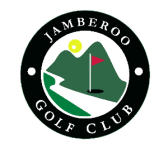 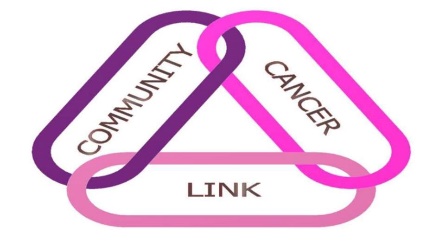 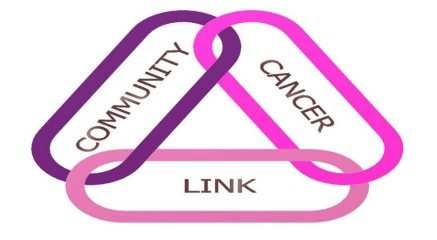 JAMBEROO WOMENS 
COMMUNITY CANCER LINK CHARITY DAY 20223 person Las Vegas AmbroseJAMBEROO WOMENS 
COMMUNITY CANCER LINK CHARITY DAY 20223 person Las Vegas AmbroseJAMBEROO WOMENS 
COMMUNITY CANCER LINK CHARITY DAY 20223 person Las Vegas AmbroseDATE:Tuesday 20th SEPTEMBER 2022Shotgun START – 8.00 FOR 8.30 AMADDRESS:Allowrie Street, Jamberoo FEES:$25 (includes game and LUNCH)ENTRIES CLOSE:Friday 16th September 2022Please return entry form together and fees (preferably by cheque or EFT as below) to:Marie Smith (Secretary), Jamberoo Golf Club PO Box 112, JAMBEROO  NSW 2533Phone:  0407 280 484  Email:  smithmarie59@yahoo.com.au,  or  
Judi O'Brien (Captain)  Phone:  0402 240 650  Email: judi_obrien@hotmail.com
Electric carts available for hire from Pro Shop - Contact 4236 0404Please return entry form together and fees (preferably by cheque or EFT as below) to:Marie Smith (Secretary), Jamberoo Golf Club PO Box 112, JAMBEROO  NSW 2533Phone:  0407 280 484  Email:  smithmarie59@yahoo.com.au,  or  
Judi O'Brien (Captain)  Phone:  0402 240 650  Email: judi_obrien@hotmail.com
Electric carts available for hire from Pro Shop - Contact 4236 0404Please return entry form together and fees (preferably by cheque or EFT as below) to:Marie Smith (Secretary), Jamberoo Golf Club PO Box 112, JAMBEROO  NSW 2533Phone:  0407 280 484  Email:  smithmarie59@yahoo.com.au,  or  
Judi O'Brien (Captain)  Phone:  0402 240 650  Email: judi_obrien@hotmail.com
Electric carts available for hire from Pro Shop - Contact 4236 0404Please return entry form together and fees (preferably by cheque or EFT as below) to:Marie Smith (Secretary), Jamberoo Golf Club PO Box 112, JAMBEROO  NSW 2533Phone:  0407 280 484  Email:  smithmarie59@yahoo.com.au,  or  
Judi O'Brien (Captain)  Phone:  0402 240 650  Email: judi_obrien@hotmail.com
Electric carts available for hire from Pro Shop - Contact 4236 0404Please return entry form together and fees (preferably by cheque or EFT as below) to:Marie Smith (Secretary), Jamberoo Golf Club PO Box 112, JAMBEROO  NSW 2533Phone:  0407 280 484  Email:  smithmarie59@yahoo.com.au,  or  
Judi O'Brien (Captain)  Phone:  0402 240 650  Email: judi_obrien@hotmail.com
Electric carts available for hire from Pro Shop - Contact 4236 0404Please return entry form together and fees (preferably by cheque or EFT as below) to:Marie Smith (Secretary), Jamberoo Golf Club PO Box 112, JAMBEROO  NSW 2533Phone:  0407 280 484  Email:  smithmarie59@yahoo.com.au,  or  
Judi O'Brien (Captain)  Phone:  0402 240 650  Email: judi_obrien@hotmail.com
Electric carts available for hire from Pro Shop - Contact 4236 0404Please return entry form together and fees (preferably by cheque or EFT as below) to:Marie Smith (Secretary), Jamberoo Golf Club PO Box 112, JAMBEROO  NSW 2533Phone:  0407 280 484  Email:  smithmarie59@yahoo.com.au,  or  
Judi O'Brien (Captain)  Phone:  0402 240 650  Email: judi_obrien@hotmail.com
Electric carts available for hire from Pro Shop - Contact 4236 0404Please return entry form together and fees (preferably by cheque or EFT as below) to:Marie Smith (Secretary), Jamberoo Golf Club PO Box 112, JAMBEROO  NSW 2533Phone:  0407 280 484  Email:  smithmarie59@yahoo.com.au,  or  
Judi O'Brien (Captain)  Phone:  0402 240 650  Email: judi_obrien@hotmail.com
Electric carts available for hire from Pro Shop - Contact 4236 0404Please return entry form together and fees (preferably by cheque or EFT as below) to:Marie Smith (Secretary), Jamberoo Golf Club PO Box 112, JAMBEROO  NSW 2533Phone:  0407 280 484  Email:  smithmarie59@yahoo.com.au,  or  
Judi O'Brien (Captain)  Phone:  0402 240 650  Email: judi_obrien@hotmail.com
Electric carts available for hire from Pro Shop - Contact 4236 0404Please return entry form together and fees (preferably by cheque or EFT as below) to:Marie Smith (Secretary), Jamberoo Golf Club PO Box 112, JAMBEROO  NSW 2533Phone:  0407 280 484  Email:  smithmarie59@yahoo.com.au,  or  
Judi O'Brien (Captain)  Phone:  0402 240 650  Email: judi_obrien@hotmail.com
Electric carts available for hire from Pro Shop - Contact 4236 0404Please return entry form together and fees (preferably by cheque or EFT as below) to:Marie Smith (Secretary), Jamberoo Golf Club PO Box 112, JAMBEROO  NSW 2533Phone:  0407 280 484  Email:  smithmarie59@yahoo.com.au,  or  
Judi O'Brien (Captain)  Phone:  0402 240 650  Email: judi_obrien@hotmail.com
Electric carts available for hire from Pro Shop - Contact 4236 0404CLUB:TEAM CONTACT NAME:TEAM CONTACT NAME:MOBILE:MOBILE:MOBILE:EMAIL:  Name:Name:Name:GA H'cap:GA H'cap:Golflink No:Golflink No:Golflink No:1:1:1:2:2:2:3:3:3:4:4:4:5:5:5:6:6:6:EFT Details:EFT Details:EFT Details:EFT Details:EFT Details:EFT Details:EFT Details:EFT Details:EFT Details:IMB Bank - BSB No. 641 800IMB Bank - BSB No. 641 800IMB Bank - BSB No. 641 800IMB Bank - BSB No. 641 800IMB Bank - BSB No. 641 800IMB Bank - BSB No. 641 800A/C No. 200197021A/C No. 200197021A/C No. 200197021Cheques should be made payable to Jamberoo Women’s Golf Club Cheques should be made payable to Jamberoo Women’s Golf Club Cheques should be made payable to Jamberoo Women’s Golf Club Cheques should be made payable to Jamberoo Women’s Golf Club Cheques should be made payable to Jamberoo Women’s Golf Club Cheques should be made payable to Jamberoo Women’s Golf Club Cheques should be made payable to Jamberoo Women’s Golf Club Cheques should be made payable to Jamberoo Women’s Golf Club Cheques should be made payable to Jamberoo Women’s Golf Club 